О внесении изменений в Положение о муниципальном контроле в сфере благоустройства на территории Сладковского сельского поселения	В соответствии с  пунктом 10 статьи 23 Федерального закона от 31.07.2020 № 248-ФЗ "О государственном контроле (надзоре) и муниципальном контроле в Российской Федерации", Федеральным законом от 06.10.2003 № 131-ФЗ "Об общих принципах организации местного самоуправления в Российской Федерации", руководствуясь Уставом Сладковского сельского поселения Свердловской области, Дума Сладковского сельского поселения Свердловской области       РЕШИЛА:       1. В Положение о муниципальном контроле в сфере благойстройства на территории Сладковского сельского поселения, утвержденное решением Думы Сладковского сельского поселения от 27.08.2021 № 300-НПА (с изменениями в решениях Думы от 24.12.2021 № 329-НПА, от 25.02.2022 № 334-НПА, от 28.10.2022 № 13-НПА), (далее – Положение), внести следующие изменения:        1.1. Приложение № 1 «Перечень индикаторов риска нарушения обязательных требований при осуществлении муниципального контроля в сфере благоустройства на территории Сладковского сельского поселения» Положения изложить в новой редакции согласно Приложения № 1 к настоящему Решению.        2. Опубликовать настоящее Решение в печатном средстве массовой информации  Думы и Администрации Сладковского сельского поселения «Информационный вестник», и разместить на официальном сайте Сладковского сельского поселения в информационно-телекоммуникационной сети «Интернет».        3. Контроль исполнения настоящего Решения возложить на комиссию по местному самоуправлению и безопасности (председатель Лавров В.Н.).Приложение № 1 к Решению Думы Сладковского сельского поселения от  28.03.2024 г. № 121-НПАПриложение № 1 к Положению о муниципальном жилищном контролена территории  Сладковского  сельского поселения Переченьиндикаторов риска нарушения обязательных требований при                            осуществлении муниципального контроля в сфере благоустройства на территории  Сладковского сельского поселения1. Поступление в орган муниципального контроля обращений граждан, юридических лиц, сведений от органов государственной власти, органов местного самоуправления, из средств массовой информации, сети «Интернет», которые могут свидетельствовать о наличии признаков несоответствия объектов муниципального контроля обязательным требованиям, установленным Правилами благоустройства, таких как:- наличие мусора и иных отходов производства и потребления на прилегающей территории или на иных территориях общего пользования;наличие на прилегающей территории карантинных, ядовитых и сорных растений, порубочных остатков деревьев и кустарников;- наличие самовольно нанесенных надписей или рисунков на фасадах нежилых зданий, строений, сооружений, на других стенах зданий, строений, сооружений, а также на иных элементах благоустройства и в общественных местах;- наличие препятствующей свободному и безопасному проходу граждан наледи на прилегающих территориях;- наличие наледи, сосулек на кровлях зданий, сооружений;- наличие ограждений, препятствующих свободному доступу маломобильных групп населения к объектам образования, здравоохранения, культуры, физической культуры и спорта, социального обслуживания населения;- уничтожение или повреждение специальных знаков, надписей, содержащих информацию, необходимую для эксплуатации инженерных сооружений;- осуществление земляных работ без разрешения на их осуществление либо с превышением срока действия такого разрешения;- создание препятствий для свободного прохода к зданиям и входам в них, а также для свободных въездов во дворы, обеспечения безопасности пешеходов и безопасного пешеходного движения, включая инвалидов и другие маломобильные группы населения, при осуществлении земляных работ;- размещение транспортных средств на газоне или иной озеленённой, или рекреационной территории, размещение транспортных средств на которой ограничено Правилами благоустройства;- удаление (снос), пересадка деревьев и кустарников без порубочного билета или разрешения на пересадку деревьев и кустарников, в случаях, когда удаление (снос) или пересадка должны быть осуществлены исключительно в соответствии с такими документами;- выпас сельскохозяйственных животных и птиц вне мест, установленных администрацией Слободо-Туринского сельского поселения. 2. Наличие 2-х и более протоколов об административных об правонарушениях, составленных в течение календарного года в отношении контролируемого лица по результатам контрольных (надзорных) мероприятий, проведенных в рамках муниципального контроля в сфере благоустройства.	 3. Выявление фактов непринятия контролируемым лицом, получившим предостережение    о     недопустимости    нарушения    обязательных    требований  в  сфере благоустройства,  мер по соблюдению данных требований.                       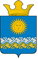 Дума Сладковского сельского поселенияСлободо-Туринского муниципального районаСвердловской областипятого созываР Е Ш Е Н И ЕОт 28.03.2024 №121-НПА                                                                  с.СладковскоеПредседатель  ДумыСладковского сельского поселения_______________ В.А.ПотаповаГлава Сладковскогосельского поселения____________ Л.П.Фефелова